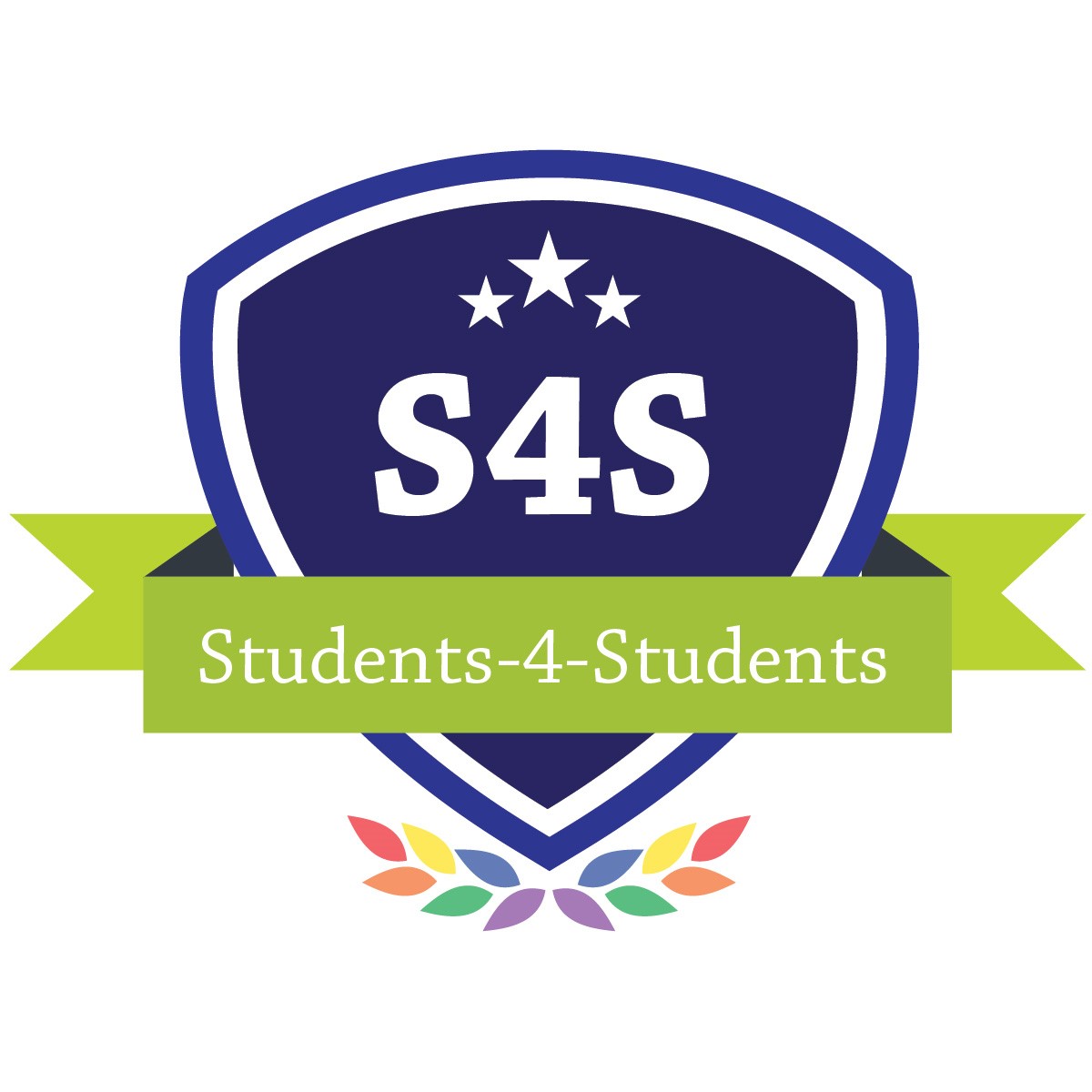 Tussentijdse rapportage [S4S Projectnaam]
Campagne Students-4-StudentsPeriode juli 2018 t/m februari 2019Contactinformatie *= Indien van toepassing. InleidingCampagne S4SSamenvatting S4S project [S4S projectnaam]Activiteitenplan [S4S projectnaam]Gerealiseerde activiteiten periode juli 2018 – februari 2019Reflecteren op de rol van studentenHoe zijn/worden studenten geselecteerd, die samen met u het project (zullen) uitvoeren?Hoe verloopt deze samenwerking?Wat heeft u als projectleider geleerd van de samenwerking met studenten?Wat gaat goed bij het inzetten van studenten als para-professionals?Wat kan beter m.b.t. het inzetten van studenten? Reflecteren op impact Wat betekent impact voor uw project binnen de context van uw instelling?Welke evaluatiemechanismen heeft u geïmplementeerd als onderdeel van dit project, waarmee impact kan worden gemonitord?Waar maakt u zich het meeste zorgen om? Waar bent u het meest trots op?Reflecteren op inbedding & verduurzamingWat zijn mogelijke uitdagingen binnen uw instelling, als het gaat over inbedding & verduurzaming van het S4S project?Hoe denkt u in de komende fase met deze uitdagingen om te kunnen gaan?Welke stappen zijn er al door u genomen om inbedding & verduurzaming na afloop van de S4S campagne te kunnen faciliteren? Welke ondersteuning heeft u van ECHO nodig gedurende de volgende fase van de S4S campagne? S4S Projectnaam:E-mail S4S projectleider:Telefoonnummer S4S projectleider:Naam instelling/organisatie:Adres:Postcode:Vestiging:*Namen andere projectbetrokkenen:*Mailadressen andere projectbetrokkenen:
Hierbij presenteert [S4S projectnaam] de eerste tussentijdse voortgangsrapportage in het kader van de campagne Students-4-Students. In deze rapportage delen wij informatie over de gerealiseerde activiteiten van de periode juli 2018 tot en met februari 2019. De gerealiseerde activiteiten maken onderdeel uit van de activiteiten zoals beschreven in de projectaanvraag [S4S projectnaam] welke op 3 juli 2018 is gehonoreerd door de minister van Onderwijs, Cultuur & Wetenschap. 
In opdracht van het Ministerie van Onderwijs, Cultuur en Wetenschap coördineert ECHO, Expertisecentrum Diversiteitsbeleid, de campagne Students-4-Students (S4S). In de S4S campagne worden zowel studenten als professionals in het hoger onderwijs uitgedaagd om initiatieven te ontwikkelen die bijdragen aan het creëren van inclusief onderwijs en gelijke kansen voor álle studenten. In de S4S campagne staat ‘support’ voor studenten, door studenten centraal. Op 3 juli 2018 zijn er in totaal 9 instellingsprojecten en 11 studentenprojecten gehonoreerd. Het project [S4S projectnaam] is een van deze instellingsprojecten.Beschrijf/vat in deze kolom in maximaal 300 woorden samen wat de kern van het door u opgezette S4S project is. De activiteiten zoals beschreven in het projectvoorstel, zoals deze in juli 2018 is goedgekeurd en gehonoreerd, zijn in de volgende hoofdlijnen te onderscheiden:Van de activiteiten die beschreven zijn in het projectvoorstel, zijn de volgende activiteiten gerealiseerd.De Students-4-Students campagne heeft tot doel om studenten als para-professionals in te zetten voor projecten die ten dienste staan van diversiteit, inclusie en ook bijdragen aan de bevordering van studiesucces, gelijke kansen en vergroting van het thuisgevoel voor alle studenten. In dit hoofdstuk van de tussenrapportage wordt gereflecteerd op de inzet van studenten en welke dingen daarin goed gaan, beter kunnen en opvallen.De Students-4-Students campagne wil daarnaast ook inzetten op het zichtbaar maken van de impact van dergelijke innovatieve projecten. Kern van deze campagne is het ontwikkelen van vernieuwende projecten door te leren, elkaar te inspireren en te innoveren. Hierin wordt nagedacht over wat ervoor nodig is om de impact van het project zichtbaar te maken, bijvoorbeeld door na te denken over hoe het project kan worden geëvalueerd.In dit hoofdstuk van de tussenrapportage wordt gereflecteerd en vooruitgekeken naar toekomstige inbedding en eventuele verduurzaming van het project.